 Colômbia - 2021 
Bogotá - Cartagena6 dias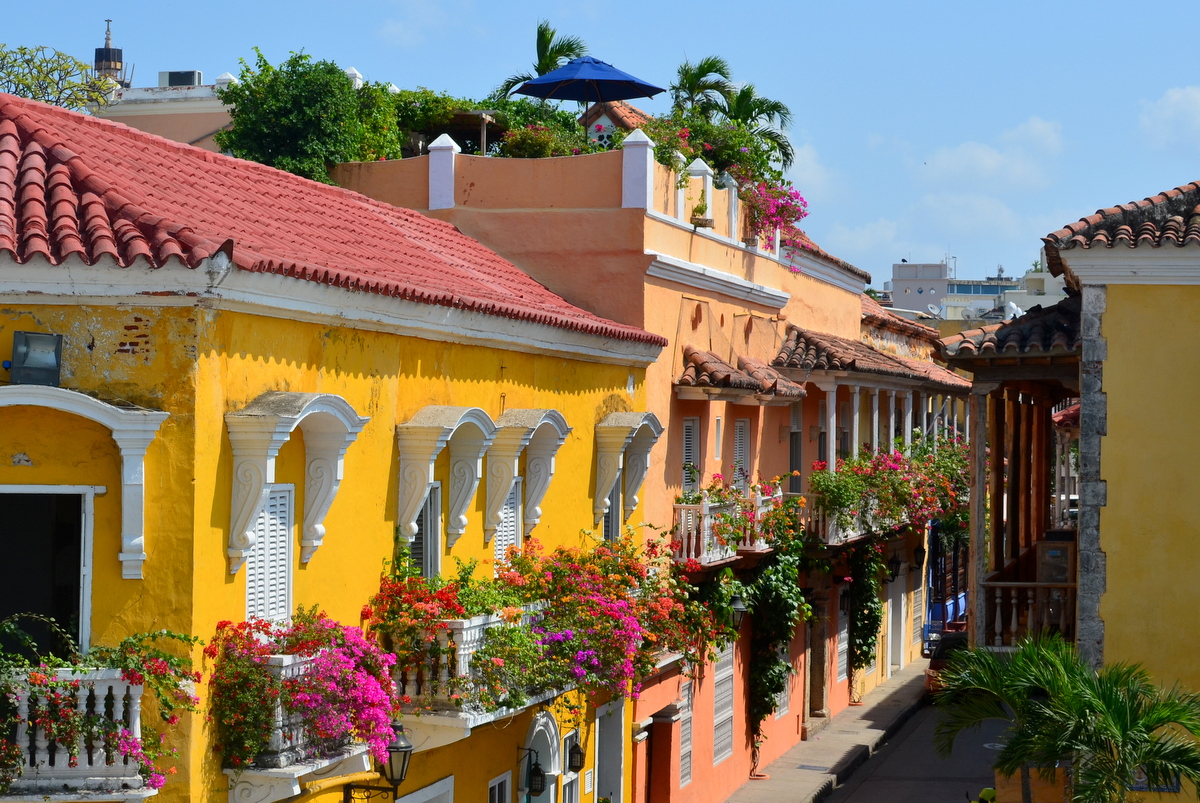 País de belíssimas praias e  grande riqueza arqueológica e cultural, a Colômbia encanta a todos os seus visitantes. A moderna e cosmopolita capital, Bogotá,  possui excelentes restaurantes, galerias e museus, além de sua expressiva arquitetura. Conhecida como a joia do Caribe colombiano, a histórica e romântica Cartagena  - considerada Patrimônio Cultural da Humanidade pela UNESCO, mescla  a arquitetura colonial com paisagens exuberantes,  unindo  a beleza de suas praias à cultura e povo da Colômbia.1º dia - BogotáChegada a Bogotá. Recepção no aeroporto e traslado privativo ao hotel. Hospedagem por 2 noites, com café da manhã.2º dia - BogotáCafé da manhã no hotel e saída em carro privativo - acompanhado por guia, com destino a cidade de Zipaquirá - aproximadamente 50 km. Durante o trajeto, breve parada no pitoresco povoado de Cajicá. Prosseguimento rumo a Zipaquirá. Chegada e visita a famosa Catedral do Sal, que encontra-se a 180 metros abaixo do solo e que foi explorada desde a época da conquista espanhola como uma mina de sal. Em seu subterrâneo, a belíssima catedral  foi talhada pelos próprios mineradores como culto à Virgem de Guasá, escolhida por esses trabalhadores como sua padroeira. Ao término do passeio, saída com destino ao Museu do Ouro, que abriga a maior coleção de objetos indígenas de ouro da época pré-colombiana, com mais de 30 mil peças de todas as regiões do país. Ao final do tour, retorno ao hotel.3º dia - Bogotá - CartagenaCafé da manhã no hotel. Em seguida, traslado privativo ao aeroporto para embarque com destino a Cartagena. Chegada, recepção e traslado privativo ao hotel.  Hospedagem por 3 noites, com café da manhã. 4º dia - Cartagena Dia livre para atividades independentes. Sugerimos passeio às Ilhas do Rosário. Em horário a ser determinado, traslado privativo ao porto Marina Santa Cruz para embarque em barco (serviço regular) com destino ao arquipélago das Ilhas do Rosário - aproximadamente 1h00. Estas ilhas foram declaradas Parque Nacional Natural por seus belíssimos recifes de corais, com grande variedade de fauna marinha, praias de areia branca e águas cristalinas. Chegada ao Majagua Resort, para desfrutar das atividades que o resort oferece. Almoço no local. Ao final do passeio, retorno em barco e traslado privativo do porto Marina Santa Cruz ao hotel.5º dia - CartagenaDia livre para atividades independentes.6º dia - CartagenaEm horário a ser determinado, traslado privativo ao aeroporto.Opção 1Preço do Roteiro Terrestre, por pessoa em US$Opção  2Preço do Roteiro Terrestre, por pessoa em US$Valores informativos sujeitos a disponibilidade e alteração de valores até a confirmação. Preços finais somente serão confirmados na efetivação da reserva. Não são válidos para períodos de feiras, feriados, Natal e Reveillon, estando  sujeitos a políticas e condições diferenciadas.Observação:Os hotéis mencionados acima incluem taxas locais.O critério internacional de horários de entrada e saída dos hotéis, normalmente é:Check-in: 15h00				Check-out: 11h00.O roteiro inclui:2 noites  em Bogotá3 noites em CartagenaCafé da manhã diárioPasseios mencionados no roteiroTraslados privativosO roteiro não inclui:Passagem aéreaDespesas com documentos e vistosDespesas de caráter pessoal, gorjetas, telefonemas, etc.Qualquer item que não esteja no programaDocumentação necessária para portadores de passaporte brasileiro:Passaporte com validade mínima de 6 meses ou carteira de identidade original e em bom estado de conservação (não é válido carteira de habilitação ou classista)Visto: não é necessário visto para a ColômbiaVacina: não é necessárioValores em dólares americanos por pessoa, sujeitos a disponibilidade e alteração sem aviso prévio.CIDADEHOTELHOTELCATEGORIAACOMODAÇÃONOITESBogotáBogotáJW Marriott BogotaLuxoDeluxe2CatargenaCatargenaSotifel Santa Clara CartagenaLuxoDeluxe3Apto DuploA paa partir de US$ 1.890CIDADEHOTELHOTELCATEGORIAACOMODAÇÃONOITESBogotáBogotáWLuxoWonderful2CatargenaCatargenaCasa San AgustínLuxoSuperior 3CONSULTE VALIDADE CONSULTE VALIDADE Apto DuploA paa partir de US$ 1.980